October 2017 Dear Sir/Madam Thank you for your expression of interest in the post of Temporary Teacher of Science to cover maternity leave at St Edmund Arrowsmith Catholic High School.  Please find enclosed information relating to the post, together with a C.E.S. application form.   The closing date for the receipt of applications is Friday 27 October – 9.00 am.  Shortlisted applicants will be contacted as soon as possible.  If you have not heard from the school by Monday 6 November then your application will have been unsuccessful.   I hope you find the enclosed information helpful.  Yours faithfully 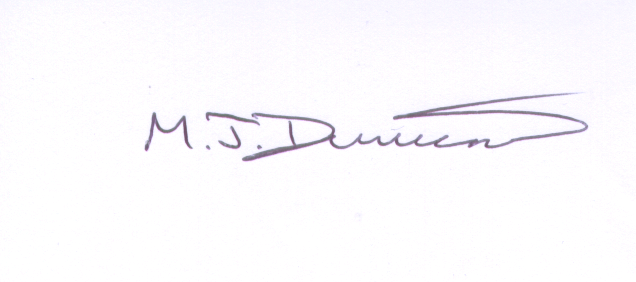 M J Dumican HEADTEACHER Please see below the requirement for your application to be complete. Incomplete applications will not be considered. * Teacher Application form (12 pages) * Model Rehabilitation of Offenders Act 1974 Disclosure Form (2 pages) * Supporting Statement (page 8 on Teacher Application Form)                      